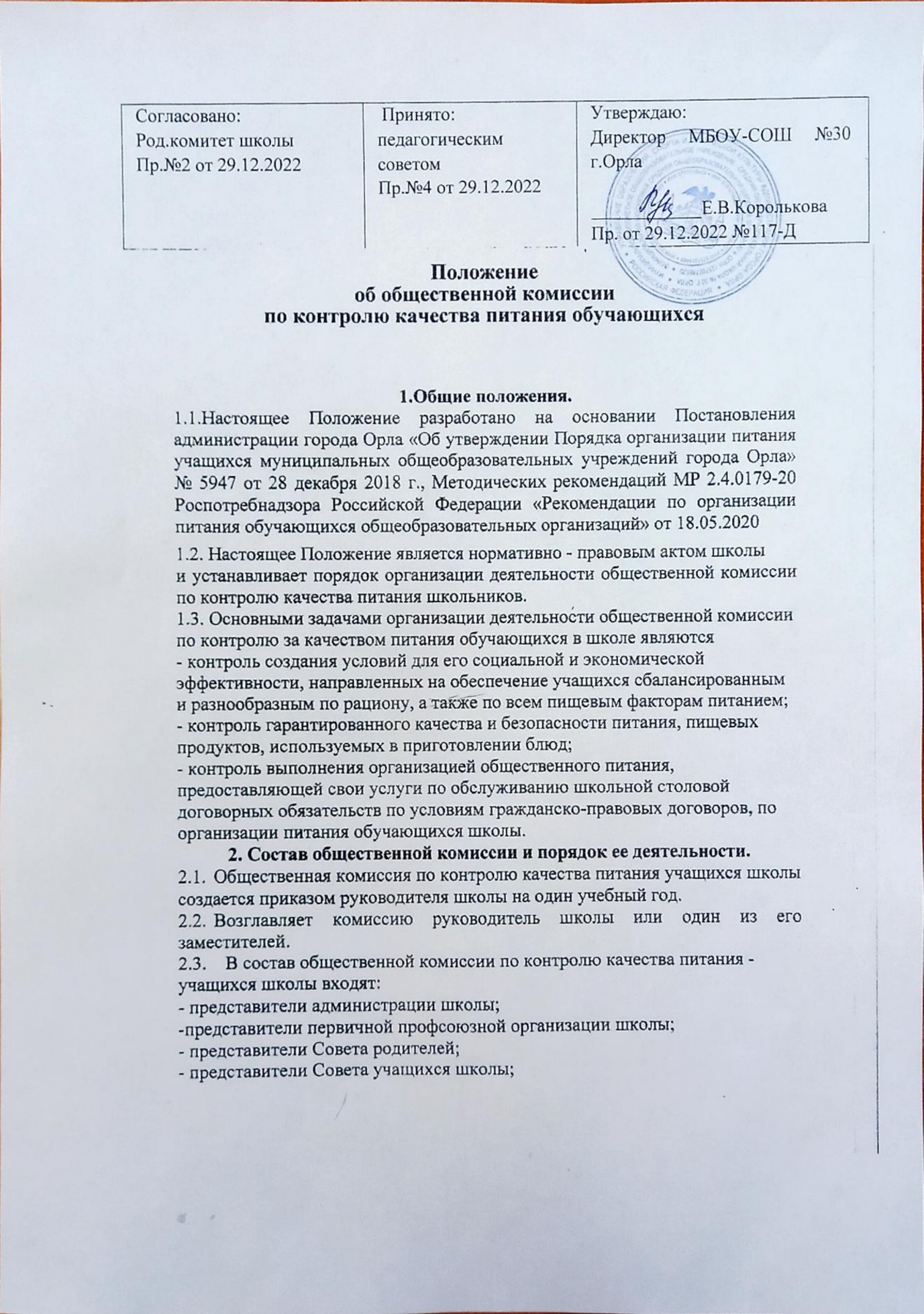 2.4. Контроль качества питания обучающихся школы осуществляется членами комиссии путем ежедневного наблюдения за работой школьной столовой и периодических проверок. 2.1. Периодические проверки школьной столовой осуществляются по Плану общественной комиссии, утвержденным руководителем школы на один учебный год, а также по жалобам участников образовательных отношений на организацию работы школьной столовой представителями организации общественного питания. 2.2. В ходе проводимых проверок изучаются следующие вопросы - санитарное состояние обеденного зала, производственных и складских помещений столовой; -условия хранения продуктов; - качество поставляемых в столовую продуктов сырья (по сертификатам качества); -сроки реализации скоропортящихся продуктов; -соблюдение технологии приготовления пищи; -соблюдение питьевого режима обучающихся; -соблюдение согласованного еженедельного и ежедневного меню; -качество приготовления пищи. 3.Документация общественной комиссии. 3.1. По результатам проведенных проверок членами общественной комиссии по контролю качества питания учащихся школы составляются соответствующие акты за подписями всех членов комиссии. 3.2. В случае обнаружения нарушений в организации работы школьной столовой представителями организации общественного питания копия акта направляется руководителю организации общественного питания и Учредителю. 3.3. Все материалы комиссии за учебный год хранятся в школьном архиве три года, а затем по акту уничтожаются. 4. Изменения и дополнения. 4.1. Настоящее Положение принимается на неопределенный срок.  4.2. Настоящее Положение может быть изменено и дополнено в соответствии с вновь изданными нормативными актами муниципального, регионального и федерального органов управления образования.  4.3. Изменения и дополнения к Положению принимаются педагогическим советом, утверждаются директором МБОУ-школы №30 г. Орла. После принятия новой редакции Положения предыдущая редакция утрачивает силу. 